О НАДЕЛЕНИИ ОРГАНОВ МЕСТНОГО САМОУПРАВЛЕНИЯ ГОСУДАРСТВЕННЫМИ ПОЛНОМОЧИЯМИ В СФЕРЕ СОЦИАЛЬНОЙ ПОДДЕРЖКИ ОТДЕЛЬНЫХ КАТЕГОРИЙ НАСЕЛЕНИЯ, ПРОЖИВАЮЩЕГО В РЕСПУБЛИКЕ МОРДОВИЯ (с изменениями на: 26.05.2014)ЗАКОНРЕСПУБЛИКИ МОРДОВИЯ от 28 ноября 2005 года N 87-ЗО НАДЕЛЕНИИ ОРГАНОВ МЕСТНОГО САМОУПРАВЛЕНИЯ ГОСУДАРСТВЕННЫМИ ПОЛНОМОЧИЯМИ В СФЕРЕ СОЦИАЛЬНОЙ ПОДДЕРЖКИ ОТДЕЛЬНЫХ КАТЕГОРИЙ НАСЕЛЕНИЯ, ПРОЖИВАЮЩЕГО В РЕСПУБЛИКЕ МОРДОВИЯ(в ред. Законов РМ от 26.06.2006 N 32-З, от 05.12.2006 N 79-З, от 13.02.2007 N 8-З, от 13.09.2007 N 94-З, от 21.02.2008 N 7-З, от 20.05.2008 N 32-З, от 14.07.2008 N 54-З, от 15.07.2008 N 74-З, от 18.12.2008 N 133-З (ред. 12.03.2009), от 18.12.2008 N 134-З, от 11.03.2009 N 15-З, от 28.12.2011 N 87-З, от 24.12.2012 N 93-З, от 26.03.2013 N 26-З, от 08.08.2013 N 54-З, от 05.03.2014 N 13-З, от 26.05.2014 N 34-З)
Принят
Государственным Собранием
Республики Мордовия
22 ноября 2005 годаНастоящий Закон разработан в соответствии с федеральными законами "Об общих принципах организации законодательных (представительных) и исполнительных органов государственной власти субъектов Российской Федерации", "Об общих принципах организации местного самоуправления в Российской Федерации" и регулирует вопросы, связанные с наделением органов местного самоуправления муниципальных районов и городского округа государственными полномочиями в сфере социальной поддержки отдельных категорий населения, проживающего в Республике Мордовия (далее - государственные полномочия).
Статья 1. Государственные полномочия, передаваемые органам местного самоуправления
(в ред. Закона РМ от 18.12.2008 N 133-З)

Администрациям муниципальных районов и городского округа (далее - органы местного самоуправления) передаются государственные полномочия по:

1) организации предоставления обучающимся в муниципальных общеобразовательных организациях Республики Мордовия из малоимущих семей питания с освобождением от оплаты его стоимости;

(в ред. Закона РМ от 26.05.2014 N 34-З)

2) утратил силу. - Закон РМ от 26.03.2013 N 26-З;

3) оплате труда приемных родителей, проживающих на территории Республики Мордовия;

4) выплате ежемесячного пособия опекуну (попечителю), приемному родителю на содержание ребенка, находящегося под опекой (попечительством), в приемной семье, в Республике Мордовия;

5) утратил силу. - Закон РМ от 05.03.2014 N 13-З;

5.1) назначению и предоставлению единовременной денежной выплаты на капитальный ремонт жилых помещений, единственными собственниками которых являются дети-сироты и дети, оставшиеся без попечения родителей, а также лица из числа детей-сирот и детей, оставшихся без попечения родителей.

(пп. 5.1 введен Законом РМ от 08.08.2013 N 54-З)

6) - 7) утратили силу с 1 января 2012 года. - Закон РМ от 28.12.2011 N 87-З.
Статья 1.1.
Утратила силу с 1 января 2012 года. - Закон РМ от 28.12.2011 N 87-З.
Статья 2. Срок, на который органы местного самоуправления наделяются государственными полномочиями
Органы местного самоуправления наделяются государственными полномочиями на неограниченный срок.
Статья 3. Права и обязанности органов местного самоуправления при осуществлении государственных полномочий Республики Мордовия(в ред. Закона РМ от 15.07.2008 N 74-З)
1. Органы местного самоуправления при осуществлении государственных полномочий имеют право на:

1) финансовое обеспечение осуществления государственных полномочий за счет субвенций, предоставляемых местным бюджетам из республиканского бюджета Республики Мордовия;

2) получение разъяснений от Министерства образования Республики Мордовия по вопросам осуществления государственных полномочий, указанных в статье 1 настоящего Закона (далее - уполномоченный орган).

(в ред. Законов РМ от 18.12.2008 N 133-З (ред. 12.03.2009), от 26.03.2013 N 26-З)

3) дополнительное использование собственных материальных ресурсов и финансовых средств для осуществления переданных им государственных полномочий в случаях и в порядке, предусмотренных уставом муниципального образования;

4) обжалование в судебном порядке письменных предписаний уполномоченного органа по устранению нарушений требований настоящего Закона;

(в ред. Закона РМ от 26.03.2013 N 26-З)

5) обеспечение осуществления государственных полномочий необходимыми материальными ресурсами.

2. Органы местного самоуправления при осуществлении государственных полномочий обязаны:

1) обеспечивать эффективное и рациональное использование материальных ресурсов и финансовых средств, выделенных из республиканского бюджета Республики Мордовия на осуществление государственных полномочий;

2) исполнять письменные предписания уполномоченного органа по устранению нарушений требований настоящего Закона;

(в ред. Закона РМ от 26.03.2013 N 26-З)

3) представлять уполномоченному органу необходимую информацию, связанную с осуществлением государственных полномочий, а также с использованием выделенных на эти цели финансовых средств.

(в ред. Закона РМ от 26.03.2013 N 26-З)
Статьи 3.1 - 3.2.
Утратили силу с 1 апреля 2009 года. - Закон РМ от 18.12.2008 N 133-З.
Статья 4. Права и обязанности органов государственной власти Республики Мордовия при осуществлении органами местного самоуправления государственных полномочий
1. Органы государственной власти Республики Мордовия имеют право на:

1) издание в пределах своей компетенции нормативных правовых актов по вопросам осуществления органами местного самоуправления государственных полномочий и контроль за их исполнением;

2) получение в установленном порядке от органов местного самоуправления необходимой информации об использовании финансовых средств и материальных ресурсов, выделенных на осуществление государственных полномочий.

2. Органы государственной власти Республики Мордовия обязаны:

1) обеспечивать передачу органам местного самоуправления финансовых средств и материальных ресурсов, необходимых для осуществления государственных полномочий;

2) контролировать осуществление органами местного самоуправления государственных полномочий, а также использование предоставленных на эти цели финансовых средств и материальных ресурсов;

3) давать разъяснения и оказывать методическую помощь органам местного самоуправления по вопросам осуществления государственных полномочий.
Статья 5. Финансовые средства, необходимые для осуществления государственных полномочий
1. Финансовое обеспечение осуществления государственных полномочий, которыми наделены органы местного самоуправления, производится за счет субвенций, предоставляемых бюджетам муниципальных образований из республиканского бюджета Республики Мордовия.

2. Методики расчета нормативов для определения общего объема субвенций на осуществление государственных полномочий в сфере социальной поддержки и распределения данных субвенций определяются в соответствии с приложениями 1, 6, 7, 38 к настоящему Закону.

(в ред. Законов РМ от 08.08.2013 N 54-З, от 05.03.2014 N 13-З)

Порядок расходования и учета средств на предоставление субвенций устанавливается Правительством Республики Мордовия.

3. Органам местного самоуправления запрещается использование финансовых средств, полученных на осуществление государственных полномочий, предусмотренных настоящим Законом, на другие цели.
Статья 6. Передача материальных ресурсов, необходимых для осуществления органами местного самоуправления государственных полномочий
1. В случае необходимости для осуществления государственных полномочий в пользование органам местного самоуправления передаются служебные здания и сооружения, иное имущество (далее - материальные средства).

2. Для передачи материальных средств органам местного самоуправления исполнительный орган государственной власти Республики Мордовия по имущественным и земельным отношениям составляет перечень материальных средств (далее - перечень).

3. Перечень согласовывается с главой администрации муниципального района, городского округа и утверждается руководителем исполнительного органа государственной власти Республики Мордовия по имущественным и земельным отношениям.

После утверждения перечня указанные в нем материальные средства в течение десяти дней передаются органам местного самоуправления.

4. Материальные средства для осуществления государственных полномочий передаются органам местного самоуправления по договору безвозмездного пользования.

Передача материальных средств органам местного самоуправления производится по акту приема-передачи между исполнительным органом государственной власти Республики Мордовия по имущественным и земельным отношениям и органами местного самоуправления.

5. Органам местного самоуправления запрещается использование материальных ресурсов, полученных на осуществление государственных полномочий, предусмотренных настоящим Законом, на иные цели.

Примечание: В настоящем Законе слова "материальные ресурсы" и "материальные средства" применяются в одном значении.
Статья 7. Порядок отчетности органов местного самоуправления об осуществлении государственных полномочий
Органы местного самоуправления ежемесячно представляют в уполномоченный орган отчетность об осуществлении переданных государственных полномочий, использовании предоставленных финансовых средств и материальных ресурсов.

(в ред. Закона РМ от 26.03.2013 N 26-З)
Статья 8. Порядок осуществления органами государственной власти Республики Мордовия контроля за осуществлением государственных полномочий, переданных органам местного самоуправления, а также за использованием финансовых средств и материальных ресурсов
1. Целью контроля за осуществлением государственных полномочий (далее - контроль) является обеспечение соблюдения органами местного самоуправления требований законодательства Российской Федерации и законодательства Республики Мордовия по вопросам осуществления государственных полномочий.

2. Формами контроля являются:

комплексная проверка;

ревизия финансово-хозяйственной деятельности органов местного самоуправления в части использования материальных ресурсов и финансовых средств, выделенных для осуществления государственных полномочий;

запрос необходимых документов и информации об осуществлении государственных полномочий;

выдача предписаний органам местного самоуправления или должностным лицам органов местного самоуправления об устранении выявленных нарушений.

3. Контроль за использованием финансовых средств и материальных ресурсов, предоставленных органам местного самоуправления для осуществления государственных полномочий, осуществляет уполномоченный орган.

(в ред. Закона РМ от 26.03.2013 N 26-З)

4. В случае выявления нарушений требований настоящего Закона органами местного самоуправления или должностными лицами местного самоуправления уполномоченный орган вправе давать письменные предписания по устранению таких нарушений, обязательные для исполнения органами местного самоуправления и должностными лицами местного самоуправления.

(в ред. Закона РМ от 26.03.2013 N 26-З)
Статья 9. Условия и порядок прекращения осуществления органами местного самоуправления переданных им государственных полномочий
1. Осуществление государственных полномочий может быть прекращено законом Республики Мордовия в отношении одного или нескольких муниципальных образований по следующим основаниям:

(в ред. Закона РМ от 14.07.2008 N 54-З)

1) в случае неисполнения, ненадлежащего исполнения или невозможности исполнения органами местного самоуправления государственных полномочий;

2) в случае выявления фактов нарушений органами местного самоуправления требований настоящего Закона;

3) в случае нецелесообразности осуществления органами местного самоуправления государственных полномочий.

2. Со дня вступления в силу закона Республики Мордовия о прекращении осуществления органами местного самоуправления государственных полномочий прекращается финансирование органов местного самоуправления, а ранее переданные средства, неиспользованные или использованные не по целевому назначению, подлежат возврату.

(в ред. Закона РМ от 14.07.2008 N 54-З)

3. Материальные средства, переданные органам местного самоуправления в безвозмездное пользование для обеспечения осуществления государственных полномочий, подлежат возврату.
Статья 10. Заключительные положения
1. Настоящий Закон вступает в силу со дня его официального опубликования.

2. Со дня вступления в силу настоящего Закона признать утратившим силу Закон Республики Мордовия от 1 декабря 2004 года N 87-З "О передаче органам местного самоуправления в Республике Мордовия государственных полномочий в сфере социальной защиты населения" (Известия Мордовии, 7 декабря 2004 года, N 185-19).Глава Республики Мордовия
Н.И.МЕРКУШКИНг. Саранск
28 ноября 2005 года
N 87-ЗПриложение 1. МЕТОДИКА РАСЧЕТА НОРМАТИВОВ ДЛЯ ОПРЕДЕЛЕНИЯ ОБЩЕГО РАЗМЕРА СУБВЕНЦИЙ НА ОСУЩЕСТВЛЕНИЕ ГОСУДАРСТВЕННЫХ ПОЛНОМОЧИЙ ПО ОРГАНИЗАЦИИ ПРЕДОСТАВЛЕНИЯ ОБУЧАЮЩИМСЯ В МУНИЦИПАЛЬНЫХ ОБЩЕОБРАЗОВАТЕЛЬНЫХ ОРГАНИЗАЦИЯХ, РАСПОЛОЖЕННЫХ НА ТЕРРИТОРИИ ...
Приложение 1
к Закону Республики Мордовия
"О наделении органов местного
самоуправления государственными
полномочиями в сфере социальной
поддержки отдельных категорий
населения, проживающего
в Республике Мордовия"МЕТОДИКА РАСЧЕТА НОРМАТИВОВ ДЛЯ ОПРЕДЕЛЕНИЯ ОБЩЕГО РАЗМЕРА СУБВЕНЦИЙ НА ОСУЩЕСТВЛЕНИЕ ГОСУДАРСТВЕННЫХ ПОЛНОМОЧИЙ ПО ОРГАНИЗАЦИИ ПРЕДОСТАВЛЕНИЯ ОБУЧАЮЩИМСЯ В МУНИЦИПАЛЬНЫХ ОБЩЕОБРАЗОВАТЕЛЬНЫХ ОРГАНИЗАЦИЯХ, РАСПОЛОЖЕННЫХ НА ТЕРРИТОРИИ МУНИЦИПАЛЬНОГО ОБРАЗОВАНИЯ, ИЗ МАЛОИМУЩИХ СЕМЕЙ ПИТАНИЯ С ОСВОБОЖДЕНИЕМ ОТ ОПЛАТЫ ЕГО СТОИМОСТИ И РАСПРЕДЕЛЕНИЯ ДАННЫХ СУБВЕНЦИЙ
(в ред. Законов РМ от 24.12.2012 N 93-З,
от 26.03.2013 N 26-З, от 26.05.2014 N 34-З)Норматив для определения общего объема субвенций на осуществление государственных полномочий по предоставлению обучающимся в муниципальных общеобразовательных организациях, расположенных на территории муниципального образования, из малоимущих семей питания с освобождением от оплаты его стоимости (далее - организация предоставления питания) рассчитывается по формуле:

(в ред. Закона РМ от 26.05.2014 N 34-З)

Н = Рд x Дд + Рс, где:

H - норматив для определения общего объема субвенций на организацию предоставления питания;

Рд - затраты на предоставление питания в день на одного обучающегося в муниципальных общеобразовательных организациях;

(в ред. Закона РМ от 26.05.2014 N 34-З)

Дд - количество дето-дней питания одного обучающегося в муниципальной общеобразовательной организации - 198 дней;

(в ред. Закона РМ от 26.05.2014 N 34-З)

Рс - объем годового планового содержания специалиста 1 категории в администрации муниципального образования для осуществления государственных полномочий.

Норматив рассчитывается раздельно для обучающихся в муниципальных общеобразовательных организациях, посещающих группы продленного дня, и для обучающихся в муниципальных общеобразовательных организациях, не посещающих группы продленного дня.

(в ред. Закона РМ от 26.05.2014 N 34-З)

Затраты на предоставление питания в день на одного обучающегося в муниципальных общеобразовательных организациях рассчитывается по формуле:

(в ред. Закона РМ от 26.05.2014 N 34-З)

Рд = (Кп1 x Ц + Кп2 x Ц) / 2 x Ппв x Киф, где:

Кп1 - рекомендуемые СанПиН 2.4.5.2409-08 среднесуточные наборы пищевых продуктов для обучающихся в общеобразовательных организациях возрастной группы от 7 до 10 лет;

(в ред. Закона РМ от 26.05.2014 N 34-З)

Кп2 - рекомендуемые СанПиН 2.4.5.2409-08 среднесуточные наборы пищевых продуктов для обучающихся в общеобразовательных организациях возрастной группы от 11 до 18 лет;

(в ред. Закона РМ от 26.05.2014 N 34-З)

Ц - среднегодовые цены на продовольственные товары за отчетный год;

Ппв - доля суточной потребности пищевых веществ и энергии по приемам пищи обучающихся в образовательных организациях. Доля суточной потребности пищевых веществ и энергии обучающихся, не посещающих группы продленного дня, устанавливается в размере 20 процентов, для обучающихся, посещающих группы продленного дня, устанавливается в размере 50 процентов.(в ред. Закона РМ от 26.05.2014 N 34-З)

Киф - коэффициент инфляции, планируемый на очередной финансовый год и плановый период.

Объем годового планового содержания специалиста 1 категории в администрации муниципального образования для осуществления государственных полномочий рассчитывается по формуле:

 

Зфот - расходы на денежное содержание специалиста 1 категории муниципального образования с учетом начислений на фонд оплаты труда;

Зс - расходы на оплату услуг связи;

Змр - расходы на материальные затраты;

Кмо - количество муниципальных образований, осуществляющих государственные полномочия по организации предоставления питания;

Ктк - норма рабочего времени на очередной финансовый год при 40-часовой рабочей неделе;

Кн - норматив рабочего времени на реализацию государственного полномочия по организации предоставления питания - 96 часов;

Кнгдi - плановое количество обучающихся в муниципальных общеобразовательных организациях i-го муниципального образования из малообеспеченных семей, не посещающих группы продленного дня;

(в ред. Закона РМ от 26.05.2014 N 34-З)

Кгдi - плановое количество обучающихся в муниципальных общеобразовательных организациях i-го муниципального образования из малообеспеченных семей, посещающих группы продленного дня.

(в ред. Закона РМ от 26.05.2014 N 34-З)

Плановое количество обучающихся в муниципальных общеобразовательных организациях i-го муниципального образования из малообеспеченных семей, не посещающих группы продленного дня, рассчитывается по формуле:

(в ред. Закона РМ от 26.05.2014 N 34-З)

 

Коi - среднегодовое количество обучающихся в муниципальных общеобразовательных организациях i-го муниципального образования из малоимущих семей, получающих питание в отчетном году;

(в ред. Закона РМ от 26.05.2014 N 34-З)

- среднедушевые денежные доходы населения Республики Мордовия за последний отчетный год;

- среднедушевые денежные доходы населения Республики Мордовия за год, предшествующий отчетному году;

Донгдi - удельный вес обучающихся в муниципальных общеобразовательных организациях i-го муниципального образования из малоимущих семей, получающих питание в отчетном году, не посещающих группы продленного дня.

(в ред. Закона РМ от 26.05.2014 N 34-З)

Плановое количество обучающихся в муниципальных общеобразовательных организациях i-го муниципального образования из малообеспеченных семей, посещающих группы продленного дня, рассчитывается по формуле:

(в ред. Закона РМ от 26.05.2014 N 34-З)

 

Догдi - удельный вес обучающихся в муниципальных общеобразовательных организациях i-го муниципального образования из малоимущих семей, получающих питание в отчетном году, посещавших группы продленного дня.

(в ред. Законов РМ от 26.03.2013 N 26-З, от 26.05.2014 N 34-З)

Распределение субвенций муниципальным образованиям на осуществление государственных полномочий по организации предоставления питания осуществляется по следующей формуле:

Сi = Кнгдi x Ннгд + Кгдi x Нгд, где:

Сi - субвенция i-му муниципальному образованию на осуществление государственных полномочий по организации предоставления питания;

Ннгд - норматив на осуществление государственных полномочий по организации предоставления питания обучающихся в муниципальных общеобразовательных организациях, не посещающих группы продленного дня;

(в ред. Закона РМ от 26.05.2014 N 34-З)

Нгд - норматив на осуществление государственных полномочий по организации предоставления питания обучающихся в муниципальных общеобразовательных организациях, посещающих группы продленного дня.

(в ред. Закона РМ от 26.05.2014 N 34-З)

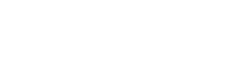 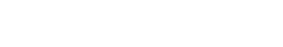 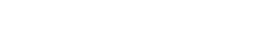 Приложение 2. МЕТОДИКА РАСЧЕТА НОРМАТИВОВ ДЛЯ ОПРЕДЕЛЕНИЯ ОБЩЕГО ОБЪЕМА СУБВЕНЦИЙ НА ОСУЩЕСТВЛЕНИЕ ГОСУДАРСТВЕННЫХ ПОЛНОМОЧИЙ ПО ОБЕСПЕЧЕНИЮ ОБУЧАЮЩИХСЯ В МУНИЦИПАЛЬНЫХ ОБЩЕОБРАЗОВАТЕЛЬНЫХ УЧРЕЖДЕНИЯХ РЕСПУБЛИКИ МОРДОВИЯ ДЕТЕЙ-СИРОТ, ДЕТЕЙ, ...Приложение 2
к Закону Республики Мордовия
"О наделении органов местного
самоуправления государственными
полномочиями в сфере социальной
поддержки населения, проживающего
в Республике Мордовия"МЕТОДИКА РАСЧЕТА НОРМАТИВОВ ДЛЯ ОПРЕДЕЛЕНИЯ ОБЩЕГО ОБЪЕМА СУБВЕНЦИЙ НА ОСУЩЕСТВЛЕНИЕ ГОСУДАРСТВЕННЫХ ПОЛНОМОЧИЙ ПО ОБЕСПЕЧЕНИЮ ОБУЧАЮЩИХСЯ В МУНИЦИПАЛЬНЫХ ОБЩЕОБРАЗОВАТЕЛЬНЫХ УЧРЕЖДЕНИЯХ РЕСПУБЛИКИ МОРДОВИЯ ДЕТЕЙ-СИРОТ, ДЕТЕЙ, ОСТАВШИХСЯ БЕЗ ПОПЕЧЕНИЯ РОДИТЕЛЕЙ; ДЕТЕЙ ИЗ СЕМЕЙ, ЧЬИ РОДИТЕЛИ ЯВЛЯЮТСЯ ИНВАЛИДАМИ ИЛИ ПЕНСИОНЕРАМИ; ДЕТЕЙ-ИНВАЛИДОВ; ДЕТЕЙ УЧАСТНИКОВ ЛИКВИДАЦИИ АВАРИИ НА ЧЕРНОБЫЛЬСКОЙ АЭС; ДЕТЕЙ ИЗ МАЛОИМУЩИХ СЕМЕЙ БЕСПЛАТНЫМ ФЕДЕРАЛЬНЫМ КОМПЛЕКТОМ УЧЕБНИКОВ ИЗ БИБЛИОТЕКИ И РАСПРЕДЕЛЕНИЯ ДАННЫХ СУБВЕНЦИЙ
Утратила силу. - Закон РМ от 26.03.2013 N 26-З